와카야마ＹＭＣＡ구제복지전문학교 일본어과 겨울방학집중코스 신청서2019년1월31일-2월11일※뒤면 참가요항을 확인하시고 신청하십시오.기입 년월일：　　　　　　　년　　　　 월　　　　일　　　　　　신청자 서명：　   　　　　　　　　　　　　　　　　　　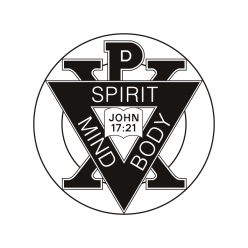 와카야마ＹＭＣＡ국제복지전문학교 일본어과겨울방학일하기집중코스 참가요항１．목적이 코스 목적은 회화를 중심으로 한 일본어 능력을 높이는 것과 일본 문화와 습관을 잘 이해하는 것입니다.２．수업에 댜하여 ・여러 나라에서 학생이 와 있는 것을 고려해서 수업은 모두 일본어로 실시됩니다.・반드시 사전을 가져 오십시오. ・출석률이 80％이하의 경우 수료증명서를 발행하지 않습니다.３．생활에 대하여・학교는 JR와카야마역 동쪽출구에서 걸어서 2분 거리며 부근에는 은행 우체국 병원 식당편의점 슈퍼등이 있어 아주 편리한 환경입니다.・홈스테이 가족은 와카야마ＹＭＣＡ에 등록하는 자원봉사 중에서 학생의 희망과 맞는 가정을 소개합니다.그러나 희망과 맞지 않는 경우는 홈스테이를 하지 못할 때도 있습니다.・돈과 귀중품은 각자가 책임지고 관리하십시오.・자기 나라에서 해외여행상해보험（배상책임이 보함된 것）에 가입하십시오.４．기타이 코스에서 공부하는 동안 일본 법률과 학교 규칙을 반드시 지키십시오.지키지 않는 경우는 퇴학 처분이 됩니다.이 상이    름：　　　　　　　　　　　　　　　　　　　　　　　　　　　　　성  별：　　□남　　　□여생년월일：　　　　　　　　년　　　　　월　　　　　일　　　　　　 국  적：　　　　　　　　　　　　　            현 주 소：　　　　　　　　　　　　　　　　　　　　　　　　　　　　　　　　　　　　　　　　　　　　　　　　　　　　 　　　ＴＥＬ  ：　　　　　　　　　　　　　　　　　　　　　　　　　　ＦＡＸ：　　　　　　　　　　　　　　　　　　　　　　　　　Ｅ-mail  ：　　　　　　　　　　　　　　　　　　　　　　　　　　　　　　　　　　　　　　　　　　　　　　　모 국 어：　　　　　　　　　　　　　　　　　　　　　직    업：□학  생（고교 ・ 대학 ・ 기타　　　　　　　　　　　　　　　             ）□기타　　　　　　　　　　　　　　　　　　　　　　일본어학습 경험： □고교　　 □대학교　　 □일어학원　　 □독학　　 □기타　　　　　　　　　　기간：　　　　　   　　　　　　　　사용 교재：　　　　　　　　　　　　　　　                    　　 일본어 수준　　　　　　　 초급　　　　　　　　　　　　　　　　　　　중급　　　　　　　　　　　　　　　　　　　 상급　　　　　　　　　　　　　　　　　　　　1　　　　　　　2　　　　　　　3　　　　　　　4　　　　　　　5　　　　　　6　　　　　　7일본에는 몇번째 입니까?　　　 □처음　　□2번쩨　　□3번째이상숙박 에 대하여	1.신청한다         □홈스테이　　　　    기간　　　　　   　　　　월　　　　일　～　　　　월　　　　일까지	2.　불필요함　 　　체재장소 주소：〒　　　　　　　　　　　　　　　　　　　　　　　　 　　　　　　　　　　　　　　　　　　　　　　　　　　        ＴＥＬ：　　　　　　　　　　　　　　　　　　　　　　　　　　 입국예정일：　　　　　월　　　　　일　　　　　　귀국예정일：　　　　　　월　　　　　일　공항에서 마중이 필요하십니까?　　　　　　필요함（편명：　　　　　　　　　　　　　　　　　）　　불필요함비고：　　　　　　　　　　　　　　　　　　　　　　　　　　　　　　　　　　　　　　　　　　　　　　　　　　　　　　　　　　